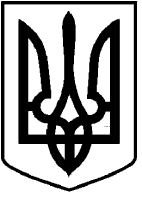 ЧОРТКІВСЬКА  МІСЬКА  РАДАВИКОНАВЧИЙ КОМІТЕТР І Ш Е Н Н Я (проект) ____ березня 2023 року								№____ Про надання дозволу на початок виконання будівельних робіт за проєктом “Реконструкція житлової будівлі із використанням енергоефективного обладнання, для цілей розміщення внутрішньо переміщених осіб, за адресою вул. Євгена Коновальця 13А м.Чортків, Тернопільської області”. Розглянувши звернення Пліщука Руслана Петровича, директора територіального центру соціального обслуговування (надання соціальних послуг) міста Чорткова, від 07.03.2023 № 22/01 відповідно до п. 2, 11, 23 постанови Кабінету міністрів України № 406 від 07 червня 2017 року “Про затвердження переліку будівельних робіт, які не потребують документів, що дають право на їх виконання, та після закінчення яких об’єкт не підлягає прийняттю в експлуатацію”, керуючись ст. 31, 52, ч. 6 ст. 59  Закону України “Про місцеве самоврядування в Україні”, виконавчий комітет міської радиВИРІШИВ:1. Надати дозвіл ТОВ “АК АРТ-БУД” на початок виконання будівельних робіт за проектом “Реконструкція житлової будівлі із використанням енергоефективного обладнання, для цілей розміщення внутрішньо переміщених осіб, за адресою вул. Євгена Коновальця 13А, м. Чортків, Тернопільської області”, розробленого ТОВ “АК АРТ-БУД” в рамках програми “Підтримка ЄС для нагальних потреб розміщення внутрішньо переміщених осіб в Україні”.2. Контроль за виконанням даного рішення покласти на заступника міського голови з питань діяльності виконавчих органів міської ради Віктора ГУРИНА.Міський голова                                                    	         Володимир ШМАТЬКО        В.М. Гурин                      А.Є Васильченко                      Р.П. Пліщук                      М.С. Фаріон                       В.С. Грещук 